Eye Chart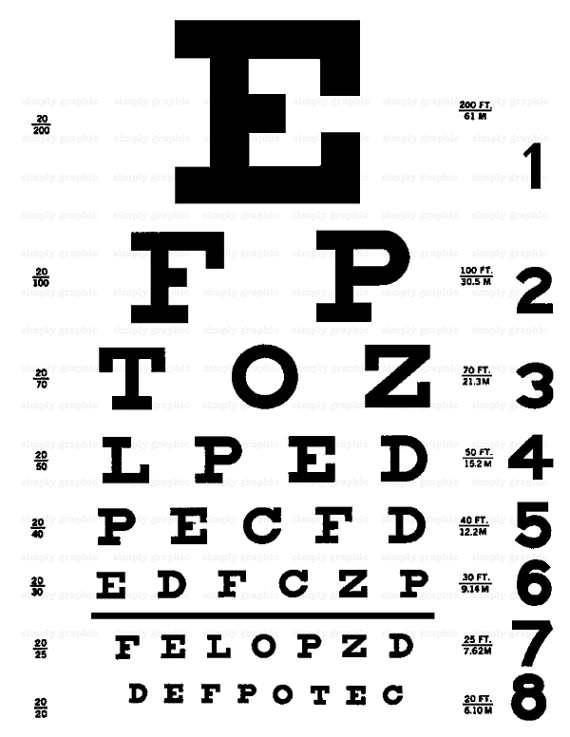 